去年,コロナウイルスの影響でほとんどのクラスはオンラインで受け取った、だからちゃんとしたの大学生活を全く体験しなかったの。幸い、今年の9月、学校が再開したので、やっと憧れの大学生活を始まった。2年生になって、生活もだんだん良くなってきた。普段学校の部活とか参加したりして、バイトも一週一回をしている。それと両親と一緒に住んでいるので、お金の事はそんなに心配の必要はない、残るのお金はお小遣いになる。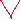 夏休みの時、なんと、彼氏を作った。私達は美食について、強い興味を持っているので、目標は市内にいる、全世界の美食を食べることなの。その目標を達成為に、授業が終わった後、彼氏と一緒に色々な所に行って、美味しい食べ物を探しに行く。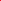 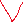 どいう分けて、これは私の大学2年生の生活。私は今、すごっく幸せと思ってる。良かったら、こんな生活がずっと続くといいな。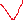 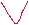 